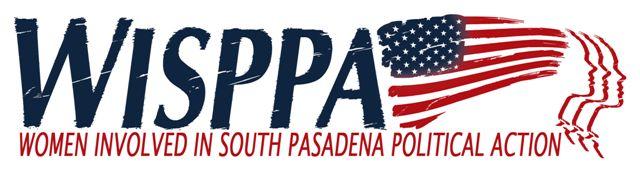 AGENDAJune 2, 20188:30 a.m. Coffee and Social Time 9:00 a.m. Business Meeting & discussion – WISPPA and Its Future10:45 AdjournmentMEETING LOCATION:  South Pasadena Senior Center 1102 Oxley StreetCall to Order (9:00)Introduction of New or Prospective Members and Guests (9:00)Old Business  (9:05)Approve Minutes May 5, 2018 meeting – Bianca New Business (9:05) Cocktail Party – need volunteersJuly 4thReports (9:10) – Suggest 5 minutes each plus questions/commentsCity Council Liaison Report  (Bianca Richards)Commission Updates (Ellen Daigle, Kim Hughes, Ellen Wood)Miscellaneous other reports & updatesDiscussion about where WISPPA is heading in the future?  (9:20)1) We have recently had program themes like Homelessness and Cinco de Mayo.   What programs/concerns would you like WISPPA to address?   2) Should there be both a formal program and a General Business meeting with reports every time we meet?3) How important are the city council and commission reports to you? What information should we be emphasizing?4) How many meetings a year should we have?  Every month with 3 dark months as we do now?  Could we meet 6 times a year? 5) Does the time of meetings, first Saturday of the month at 9am, work best? Alternate suggestions? 6) Do you like the Weekly WISPPA Newsletter and want that to continue? Membership Comments, Announcements and Adjournment (10:40 – 10:45)Next Meeting: No meetings in July and August. Next Meeting is on September 8 (2nd Saturday due to Labor Day)